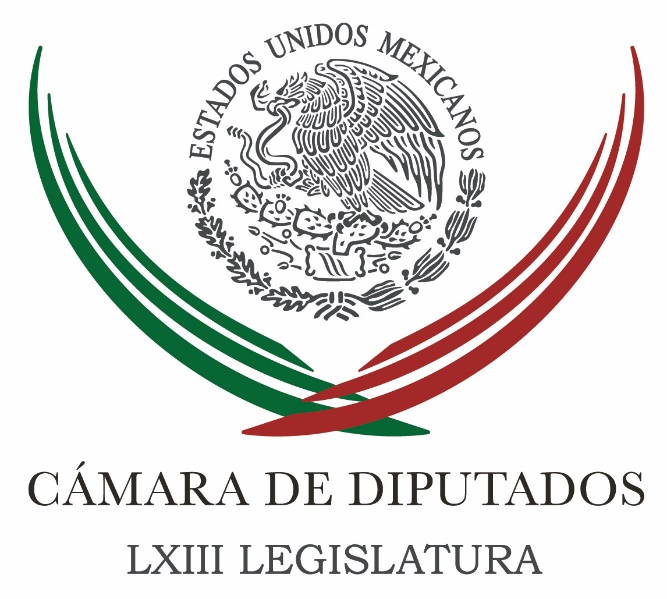 Carpeta InformativaPrimer CorteResumen: Jesús Sesma. Propuesta Ley Federal de Zonas Económicas EspecialesManlio Fabio Beltrones: Balance de la jornada electoralRicardo Anaya. PAN gana 7 de 12 gubernaturas Agustín Basave. Análisis de loa resultado del proceso electoral Especular sobre jornada electoral sería irresponsable: López ObradorMiguel Ángel Yunes. Virtual ganador de las elecciones en Veracruz 6 de junio  2016CÁMARA DE DIPUTADOS TEMA(S): Trabajo LegislativoFECHA: 06/06/2016HORA: 05: 50 AMNOTICIERO: En los Tiempos de la RadioEMISIÓN: Primer CorteESTACION: 103.3 FMGRUPO: FórmulaJesús Sesma. Propuesta Ley Federal de Zonas Económicas Especiales Oscar Mario Beteta, conductor: Bueno, vamos a escuchar el comentario en este espacio que hace el licenciado Jesús Sesma. Jesús Sesma, colaborador: Muy buenos días, Oscar Mario. El pasado mes de septiembre el Presidente Peña envió a la Cámara de Diputados una propuesta para crear la Ley Federal de Zonas Económicas Especiales. Esta ley contempla una serie de acciones cuyo objetivo es sacar del estancamiento económico y social a gran parte de la población de los estados como Chiapas, Guerrero, Michoacán y Oaxaca, entre otros. Desde aquel entonces en el Partido Verde nos comprometimos a que su aprobación se realizara lo más pronto posible, lo que finalmente se logró el pasado 31 de mayo, beneficiando a casi 20 millones de mexicanos. Estas Zonas Económicas Especiales provocarán que las regiones del país donde existe más pobreza en poco tiempo puedan comenzar a crecer al mismo ritmo que las más desarrolladas, trayendo empleo formal y bien pagado a dos de cada tres mexicanos que viven en malas condiciones y que en su mayoría se encuentran en el sur y en el sureste del territorio. Este ha sido un sexenio, Oscar Mario, y un después de la vida económica, social y del país. Las grandes reformas estructurales que nos han colocado en el rumbo correcto de la democracia y la prosperidad serán las principales herramientas para lograr en el mediano plazo que los mexicanos vivamos mejor en todos los sentidos; sin embargo estas reformas necesitan que las innovaciones tecnológicas con las que contamos ahorra y las que vendrán en el futuro sean aprovechadas al máximo para apoyar el desarrollo de los distintos sectores productivos del país, como el energético y las telecomunicaciones. Por eso es tan importante que todo ello se aplique particularmente en aquellas zonas que más necesitan apoyos para crecer. En esta ocasión no se trata sólo de llevar ayudas económicas o una especie a los más pobres, sino atraer empresas que inviertan en México y ofrezcan ese buen trabajo que tanto necesita la gente. Espero sus comentarios en mi Twitter @Chuchosesmapvem y en mi Facebook, que es mi nombre, Jesús Sesma. Gracias, amigos, que tengan un excelente día y te mando un abrazo, Oscar Mario. Duración: 02’ 00” bmj/mINFORMACIÓN GENERALTEMA(S): Información general FECHA: 06/06/2016HORA: 07:27 AMNOTICIERO: Fórmula Detrás de la Noticia EMISIÓN: Primer Corte ESTACIÓN: 104.1 FM GRUPO: Fórmula 0 Manlio Fabio Beltrones: Balance de la jornada electoralCiro Gómez Leyva (CGL) conductor: No fue un buen domingo para ustedes, no fue un buen domingo para el PRI, Manlio Fabio Beltrones.Buenos días.Manlio Fabio Beltrones, presidente del Comité Ejecutivo Nacional del PRI: Buenos días, Ciro, gusto en saludarte.Bueno no, la verdad es que, adicionalmente a lo que puede ser los deseos de buen gobierno, pues hay también intenciones de triunfo electoral, por lo cual nosotros lo que tenemos que hacer es observar estas elecciones y asumir el mensaje que nos ha dado el electorado, al PRI y también a sus gobiernos de que hay acciones y actitudes que mejorar y cambiar para reconectarnos con la ciudadanía. El PRI debe de asumir con responsabilidad ese mensaje, para eso participa como partido político, y para eso, pues sigue siendo uno de los partidos más votados, incluso en estas elecciones; pero tiene que observar con enorme madurez y responsabilidad lo que el mismo electorado quiso decir en todos esos lugares.CGL: Sólo cinco triunfos, Manlio.MFB: Hasta hoy eso es lo que tenemos, todavía no se cierra definitivamente el PREP, estamos nosotros muy cerca de ver algún otro triunfo, pero lo importante es eso.CGL: ¿En dónde sería este sexto triunfo? MFB: Lo estamos ahorita viendo que hay una clara definición de que se puede alcanzar ese triunfo en Aguascalientes.CGL: En Aguascalientes. Manuel Feregrino (MF), colaborador: Dos puntos es la diferencia.CGL: El PREP lo traen dos puntos abajo, podría ser seis, como sea Manlio.MFB: No importa son cinco o seis, el…CGL: no fueron, no fueron los nueve…MFB: Un electorado que está mandando ese mensaje…CGL: Umju…MFB: De cambio de actitud, tanto del PRI como de gobierno para reconectarse con la sociedad y tenemos nosotros que revisarlo, estudiarlo y hacer nuestra propia propuesta del futuro.CGL: Veracruz, Tamaulipas y Chihuahua, tres palizas Manlio, tres estados gobernados por ustedes, tres palizas.MFB: Sí, tendríamos que ver también las condiciones de una competencia electoral de ese momento, analizarlos y como todos los partidos políticos Ciro, hacer el reconocimiento, seguir adelante con un replanteamiento y volver a la lucha electoral. CGL: ¿Sigues al frente del PRI cuando termine este proceso, seguirás como presidente del partido?MFB: Primero haciendo el análisis del proceso, tengo que platicar también con los que son miembros del mismo Comité Ejecutivo Nacional, habré de conversar también cuáles son estas condiciones ante el Consejo Político Nacional y tomaremos la decisión más conveniente. Pero, éste es el momento de enfrentar una realidad dentro del PRI y sus gobiernos, que vale la pena que todos, que absolutamente todos, eso incluye al presidente Comité Ejecutivo Nacional, se encuentren haciendo esa reflexión  CGL: ¿Es tu deseo seguir en la presidencia del PRI?MFB: Es mi deseo el enfrentar obviamente esta situación, hacer planteamientos hacia el futuro después de la reflexión y tomar una decisión, pero hasta hoy no hay una decisión al respecto. CGL: Muchas gracias Manlio Fabio, ¡buen día!MFB: ¡Buenos días, Ciro! Duración 3’ 26” ps/m bmj/m rrg/m TEMA(S): Información General FECHA: 06/06/16HORA: 07:07NOTICIERO: Ciro Gómez Leyva por la MañanaEMISIÓN: Primer CorteESTACIÓN: 104.1 FM GRUPO: Radio Fórmula0Ricardo Anaya. PAN gana 7 de 12 gubernaturas Ciro Gómez Leyva (CGL), conductor: Manuel, buenos días. Manuel Feregrino (MF), conductor: Ciro por la mañana, buenos días. Buenos días a todos en Grupo Fórmula. ¿En qué andan los periódicos? Los titulares son los siguientes. El periódico "Reforma": Sacude PAN al PRI. "El Economista": Electores votan por la alternancia. "El Universal": PAN sorprende. Aventaja en siete estados, de acuerdo con diferentes programas de resultados electorales preliminares. "Milenio": Seis para Acción Nacional, cinco para el PRI y ellos todavía ponían a su hora de cierre una en vilo. CGL: Bueno, los periódicos que cerraron más tarde fueron los ganadores. MF: Tienen más margen de maniobra. CGL: Porque anoche era increíble, si uno seguía los distintos programas, incluidos en los que estuvimos nosotros, lo de anoche es para el registro, eso merece un programa completo de análisis, fue un desfile de mentiras y de mentirosos, una cantidad de candidatos que, sabiéndose derrotados, salían a declarar que habían ganado. Tuvimos oportunidad de hablar con Enrique Serrano ya tarde, con el candidato de Chihuahua, cerca de la medianoche, e insistía que iba ganando cuando vemos que Javier Corral, ya con un PREP muy avanzado en Chihuahua, le está ganando por nueve puntos. El PRI, Baltazar Hinojosa no tuvo la grandeza de salir a reconocer una derrota. MF: Apabullante, 150 mil votos. CGL: Mauricio Góngora, del PRI, en Quintana Roo, seguía diciendo que había ganado con claridad, cuando está perdiendo por siete puntos. Y así varios candidatos más. Pero bueno, ya con los números, creo que hay dos notas fundamentales: la primera, hubo alternancia en ocho de los 12 estados en juego; segunda, el PAN se lleva siete de las 12 gubernaturas, y de esas siete, cuatro se las lleva como PAN solo: Tamaulipas, Chihuahua, Aguascalientes y, recuérdame, hay un estado más que se lo lleva… Y Puebla se lo lleva solo. Y los otros tres en alianza. Y los otros tres yo diría que solos también. Rosas Aispuro en Durango y Carlos Joaquín, que arrasa. MF: Que por cierto, son 11 puntos de diferencia que lleva Carlos Joaquín por encima de Góngora. CGL: ¿Quién se hace cargo de que Mauricio Góngora salga a decir que iba ganando? En fin, siete triunfos, Ricardo Anaya. Tú fuiste también muy cuidadoso anoche y no fuiste preciso en tu información, tú dijiste: "Vamos a ganar más que en otras elecciones" y esa marca era de tres elecciones en una jornada y ganaron siete. Ricardo, buenos días. Ricardo Anaya (RA), presidente nacional del PAN: Así es, Ciro. Muy buenos días. Hola, Manuel. Estoy recordando que tú tuviste voz de profeta porque muy temprano, creo que fuiste el primero en decir que el PAN podía ganar siete. Al primero al que yo le oí el número siete fue a ti, pues efectivamente, Ciro, estamos muy contentos, muy emocionados. Nosotros teníamos números, por supuesto, que nos daban ganadores en estos estados, pero yo lo dije ayer en la rueda de prensa, debíamos ser muy respetuosos porque si dábamos nombres de estados, iba a quedar muy claro en dónde no habíamos ganado; eran las 6:00 de la tarde, se estaban empezando a contar los votos. Me parece que por respeto a nuestras candidatas, candidatos, a todos los representantes de casilla, nosotros debíamos respetar el trabajo en cada estado. Lo cierto, Ciro, es que esto es verdaderamente histórico para el PAN y creo que esta vez el calificativo no es exagerado: nunca, Ciro, en toda la historia del PAN habíamos ganado más de tres gubernaturas en una sola jornada. Ayer ganamos siete. Nunca, pero ni remotamente habíamos gobernado 11 estados de manera simultánea, como lo vamos a hacer a partir de que tomen protesta quienes ayer ganaron. El PAN fue, por muchísimo, el partido que más creció de la elección de 2015 a la elección de 2016, crecimos más de 10 por ciento contra nuestra propia votación. Vamos a gobernar a través de estas candidatas y candidatos electos más de 40 millones de personas, estamos hablando de un tercio de toda la población del país. Yo estoy absolutamente convencido, Ciro, si hacemos bien las cosas, si cumplimos, si damos resultados en estos estados, el PAN va a recuperar en 2018 la Presidencia de la República. Yo aprovecho la oportunidad para agradecer a todas las militantes y los militantes del PAN, a nuestros candidatos, pero sobre todo a los ciudadanos que volvieron a confiar en el PAN; a los que votaron por nosotros, por supuesto les damos las gracias, y a quienes válidamente votaron por otra fuerza política, les decimos que vamos a buscar con hechos ganarnos su confianza, Ciro. CGL: Bueno. Es el mejor resultado del PAN en 10 años desde la elección presidencial, bueno, desde las elecciones federales del 2006 no tenían nada y medianamente parecido, una derrota muy fuerte en las intermedias del 2009, una derrota, bueno, en el 2010 ganaron tres, cuando las alianzas ganaron Oaxaca, Sinaloa y Puebla; muy malos resultados en el 2012, malos resultados en 2015 y ahora se levantan. RA: En 2005 se jugaron 11 gubernaturas y el PAN solamente ganó una. CGL: Y el año pasado se tuvo que ir el presidente del partido, Gustavo Madero. Es decir, después de 10 años, el PAN regresa a la victoria, yo así resumiría esta frase, Ricardo. Algo hicieron bien, creo que seleccionaron, si me permites, la clave fue la selección de sus candidatos. Ahí empezó todo. Encontraron el tono con Corral en Chihuahua, encontraron el tono con Cabeza de Vaca en Tamaulipas, no se metieron en problemas en Puebla y lo hicieron bien en Aguascalientes; volvieron a confiar en Rosas Aispuro en Durango, hicieron el trabajo que tenían que hacer con Carlos Joaquín en Quintana Roo, se la jugaron contra el punto de vista de varios, incluido el mío, con un candidato muy tocado por las sospechas, como es Miguel Ángel Yunes en Veracruz. Y todo les salió, Ricardo. Felicidades. Y ahora eres precandidato a la presidencia, Ricardo, eres precandidato. Tú vas a decir que no, pero ya vimos también uno de los grandes derrotados anoche es la política de la simulación y que el "yo no puedo decir". Tú eres precandidato a la Presidencia de la República desde anoche, pero especialmente esta mañana, Ricardo. RA: Te lo agradezco mucho, Ciro. Te va a sonar un poco a lugar común, pero es verdad. No es un tema en el que ahorita estoy pensando, Ciro. Yo estaba absolutamente concentrado en sacar adelante este resultado electoral. No fue fácil salir unidos. Tú revisas cada uno de los 12 estados, no solamente postulamos a quien debíamos postular, sino que logramos hacer política, política de la buena para seleccionar a cada candidata, a cada candidato; creo que ya habrá tiempo para digerir el resultado, para pensar en el 2018, pero ahorita lo fundamental, creo, es hacernos cargo de que hasta ayer éramos durísimos criticando la inseguridad en Tamaulipas, los desvíos de recursos en Veracruz, el endeudamiento en Quintana Roo. Y hoy amanecemos con la enorme responsabilidad de formar gobiernos, de dar resultados, de resolver problemas. Estamos hablando de un tercio de la población del país y creo que si lo hacemos bien, podemos ganar la Presidencia de la República en 2018, Ciro. CGL: Bueno, te mantiene firme, eso sí, en la presidencia del partido. RA: Sí, por supuesto. CGL: ¿Nada de un plan de que ya terminó la jornada y dejar la presidencia del partido? No. RA: No, de ninguna manera. Vamos a seguir trabajando. Ya estamos volteando a ver 2017, hay que recordar que son tres elecciones muy importantes: Coahuila, Nayarit y señaladamente el Estado de México. Y ahí concluye básicamente el proceso electoral previo a la elección presidencial de 2018, Ciro. CGL: Y un aprendizaje también para terminar, Ricardo, de anoche: reconocer las derrotas. No lo hacen los políticos mexicanos. La verdad me duele decirlo porque sabes el afecto, el cariño que le tengo, pero Adriana Dávila nos dijo anoche que estaba ganando por 1.5 y quedó a más de diez puntos abajo. Siembran la cultura de la desconfianza, siembran la cultura del fraude esas declaraciones, por no hablar de casos como David Monreal en Zacatecas, por ejemplo, que decía que iba ganando por diez puntos y perdió por diez. Reconocer las derrotas, Ricardo, eso es parte también del juego democrático electoral. RA: Yo creo que la solución técnica, Ciro, está a la vista. Debe haber conteo rápido en todos los estados. No hubo conteo rápido prácticamente en ningún estado. Lo que sucede es que empresas privadas, en este caso Mitofsky con Televisa, Parametría con "Milenio", tenían conteo rápido y los estuvieron dando a conocer. Los conteos rápidos ya son muy precisos porque son sobre actas, sobre resultados específicos. Lo correcto, como pasó en la elección del 2015, es que la autoridad electoral, como en su momento salió Lorenzo Córdova, relativamente temprano, 9:30 de la noche, salgan y digan: "Este es el resultado oficial ya con conteo rápido, con márgenes de error por el orden del 1 por ciento". Y ahí se acaban las disputas. Es normal que los candidatos se proclamen triunfadores, hay que entender, Ciro, que en ese momento… CGL: No, no es normal, Ricardo; no puede ser normal que un candidato salga a decir que ganó por diez. RA: Te digo a qué me refiero. En este momento, Ciro, hay miles de personas que están en cada casilla todavía contando los votos y los candidatos buscan darle ánimo a su gente, que nadie abandone las actas. CGL: Con mentiras, con mentiras, Ricardo. RA: Me parece que lo fundamental, como sucede en las democracias modernas, es que haya un conteo rápido y relativamente temprano se tengan resultados oficiales que disipen cualquier duda. Creo que sí es de los grandes aprendizajes. CGL: Y las encuestas de salida confiables. Lo de las encuestas de salida anoche, las dos empresas que lo hicieron, Parametría y "El Financiero", qué ridículo también, por la cantidad de errores que tuvieron. En fin, felicidades. RA: Muchas gracias, Ciro. Y gracias a toda la gente que confió en el PAN y ahora a dar resultados, a resolver problemas y a ganarnos la confianza de la gente. CGL: Gracias. ¿Qué escribió el presidente Calderón? MF: El presidente Calderón escribió hace seis horas: "Tamaulipas, Puebla, Veracruz, Chihuahua, Quintana Roo, Aguascalientes, como que ganamos, ¿no? Y faltan Durango y Tlaxcala". Actualiza hace una hora y dice: "Total que ayer ganamos por todas partes. Felicidades". Duración 10´45´´, ys/m.TEMA(S): Información General FECHA: 06/06/16HORA: 07.02NOTICIERO: Imagen InformativaEMISIÓN: Primer CorteESTACIÓN: 90.5 FMGRUPO: Imagen0Agustín Basave. Análisis de loa resultado del proceso electoral Adela Micha (AM), conductora: Tengo en la línea telefónica al líder nacional del PRD, Agustín Basave. ¿Cómo estás, Agustín? Buen día. Agustín Basave (AB), presidente del PRD: ¿Cómo estás?, bien afortunadamente, a pesar de toda la jornada de ayer. AM: Sí, sí, sí. ¿Cómo estás? y ¿cuál es una primera lectura, Agustín? AB. Bien, Adela. Yo creo que tenemos un partido, hace siete meses que yo tomé la presidencia, atravesando la peor crisis de su historia, y hoy poco más de medio año después estamos peleando varias gubernaturas, porque yo creo que ganamos Tlaxcala, aunque el PREP hasta ahora diga otra cosa. AM: Se lo da al PRI. AB. Yo tengo encuestas de salida que demuestran que ganamos, entonces yo estoy convencido de que ganamos Tlaxcala solos, y además, tú mencionabas ahora que en alianza con el PAN vamos arriba, y estoy también seguro de que les ganamos en Quintana Roo, en Veracruz y en Durango, entonces pues son cuatro gubernaturas. Y yo tampoco desecho, y todavía no creo que la hayamos perdido, yo creo que la vamos a pelear, es Oaxaca. De manera que no es poca cosa, digamos para como estábamos hace siete meses. Creo que nos fue bien, hay muchas cosas que analizar y que corregir, hay que revisar qué estamos haciendo bien y qué estamos haciendo mal; por supuesto que el PRD necesita una profunda transformación, desde que llegué a la presidencia lo dije y sigo sosteniéndolo, pero no está nada mal lo que logramos. AM: O sea que este asunto de las alianzas sí funcionó, ¿no? AB: Pues sí, claro. Sí, sí funcionó por que le quitamos al PRI nada menos que Veracruz, tenemos por ahí la joya de la corona, el tercer estado en cuanto a padrón electoral a nivel nacional, un estado que el PRI no quería soltar y que hizo hasta lo imposible por conservar; con guerra sucia, en fin, toda suerte de artimañas, y lo perdió con esta alianza; como perdió Quintana Roo, que tenía una similitud con Veracruz, que es un estado también gobernado por un sátrapa y también lo perdió, y perdió probablemente también Durango, lo cual que te dice que las alianzas sí funcionan. AM: Oye, ¿les fue mejor que como esperaban? AB. Yo creo que sí, bueno, habrá que ver todavía los resultados finales, pero si nos imponemos en estos estados que yo creo que ganamos. Yo recuerdo la última vez que hablamos te dije que éramos competitivos en cinco estados, decía yo Tlaxcala, Oaxaca, Veracruz, Durango y Quintana Roo y, bueno, sigo creyendo que esos cinco los ganamos, y si ganamos cinco estados pues es mucho mejor de lo que muchísima gente esperaba. ¿No nos daban por muertos ya? ¿No decían que el PRD ya no existía y que había pasado a mejor vida? Se expidieron más certificados de defunción del PRD que constancias. AM: No andaban muertos, andaban distraídos, ¿o qué? AB. Andábamos de parranda. AM: Estaban distraídos. AB: Decía; se expidieron más certificados de defunción del PRD que constancias de mayoría que tendrá en PRI en esta elección. AM. Oye, sí ves que muchos van a acabar en tribunales, ¿no? AB: Sí, muchas van a ser cerradas y van a acabare n tribunales y creo que así será. Hay otras, sin embargo Adela, que se van ir abriendo. Por ejemplo, vimos el caso de Tamaulipas, en donde empezó por un margen muy pequeño y la ventaja del PAN resultó muy amplia, algo parecido puede pasar en Quintana Roo, y hasta en Veracruz pues vamos a ver qué pasa. AM: Ahora, ¿cuál es la lectura? Porque luego también de pronto los candidatos, porque esta guerra sucia fue de todos con todos, eh, la verdad. AB: Pero principalmente vino del PRI, principalmente vino del PRI. AM: Pero todos con todos, la neta. AB: A mí no me gusta la guerra sucia, a mí no me gustan las campañas negras, creo que no le hacen bien a la democracia. Yo creo que los mexicanos queremos una democracia sin miedo y una democracia en donde se pueda elegir con base en propuestas y no en denotaciones, pero bueno. AM. ¿Los candidatos cómo los viste, a los de las alianzas y a los de tu partido? AB: Pues bien, bien en general, ya habrá tiempo para la reflexión interna en el PRD, pero en algunos casos nos peleamos en las candidaturas internas, siempre hay pleitos en los partidos por candidaturas, pero a veces los pleitos se dirimen de manera más rápida y menos dañina, y habrá que analizar con calma. Te digo, es prematuro para ello, qué hicimos bien, qué hicimos mal a la hora de seleccionar candidatos, pero en general creo que tuvimos buenos candidatos. AM: Ahora, ¿cómo quedan frente a Morena? AB: Bien, habrá que esperar a ver los resultados finales, pero bueno, Morena no ganó ninguna gubernatura, aunque se creía que iban a ganar dos... AM: Veracruz. AB: Veracruz y Zacatecas. AM: Veracruz y Zacatecas. AB: Y no ganó ninguna gubernatura, pero habrá que ver los resultados finales a la hora de contar los votos. AM: Ahora sí que voto por voto, casillas por casilla, sobre todo en Veracruz, ¿no? AB: Sí, en Veracruz. AM: Ahora, tú contento y no te vas a ningún lado. AB: Yo por lo pronto necesito analizar bien qué pasó en el PRD, necesitamos discutir los perredistas qué fue lo que ocurrió, y luego ya tomar decisiones. AM: ¿Pero qué? ¿Has considerado ya irte? AB: No he considerado nada porque me dormí anoche como a las 4:00 de la mañana y me despertaste. AM: Y no te has bañado, ¿no te saqué de la regadera hoy? (Risas). AB: Ya platicaremos con calma. AM: Órale pues, felicidades. Gracias, Agustín. Duración 7´16´´, ys/m.TEMA(S): Información GeneralFECHA: 06/06/2016HORA: 06:59NOTICIERO: Fórmula EMISIÓN: Primer CorteESTACION: OnlineGRUPO: Fórmula0Especular sobre jornada electoral sería irresponsable: López ObradorAndrés Manuel López Obrador, líder nacional del Movimiento de Regeneración Nacional (Morena), dijo que especular sobre la jornada electoral "sería irresponsable", por lo que no se pronunciará a favor o en contra del proceso de este domingo hasta no tener "números efectivos". "No es mi intención engañar, tenemos tres principios: no mentir, no robar y no traicionar, y tenemos que decir siempre la verdad. Especular sería irresponsable", afirmó. A través de un video publicado en Facebook, el dos veces candidato presidencial explicó que tiene información sobre los resultados electorales, pero será este lunes cuando los dé a conocer. "Tengo información, nos fue muy bien en Veracruz, en Zacatecas en Oaxaca, pero no voy a dar ningún resultado hasta que tengamos las actas y dar números efectivos", dijo en el mensaje. En la capital de la República, donde fueron electos 60 integrantes a la Asamblea Constituyente, encargada de redactar la Constitución de la Ciudad de México, el político tabasqueño adelantó que, a pesar de "todo lo que hicieron de manera ilegal, "volvimos a ganar". "Lo que sí puedo adelantar es que volvimos a ganar en la Ciudad de México, Morena es el partido que más votos obtuvo en la Ciudad de México. "Vamos a tener una ventaja de 80 mil votos con relación al PRD, le volvimos a ganar a pesar de todo lo que hicieron de manera ilegal como lo han hecho en otro estados PRI, PAN igual el PRD, compraron votos y entregaron migajas", acusó. Lamentó que, a cuatro horas de que haya terminado la jornada electoral, el órgano encargado de dar a conocer datos no tenga resultados y agradeció a todos sus simpatizantes. Factor clave, durante una conferencia de prensa sostenida esta noche, el líder en la capital de Morena, Martí Batres, dijo a Quadratín México que Andrés Manuel López Obrador "recorrió intensamente el país". "Andrés Manuel es un factor clave para los resultados que hoy tiene la Ciudad de México y en más de tres entidades del país. Cuando hay un dirigente honesto, trabajador, el contraste es muy fuerte cuando hay un dirigente corrupto y flojo como Peña Nieto. "Que se la pasa viajando y que le cuesta mucho a los mexicanos. Es un liderazgo en de Andrés Manuel para obtener los resultados que ha tenido Morena en esta elección", explicó en entrevista. Duración 0’00’’, nbsg/m. TEMA(S): Información GeneralFECHA: 01/06/2016HORA: 08: 52 AMNOTICIERO: 24 Horas OnlineEMISIÓN: Segundo CorteESTACION: OnlineGRUPO: 24 HorasMiguel Angel Yunes. Virtual ganador de las elecciones en Veracruz Vámonos a Boca del Río con Ricardo Rocha, Ricardo. Ricardo Rocha (RR), conductor: Sí, estamos aquí en el Boulevard, Boulevard Ávila Camacho, como ven ustedes a orillas del mar, aquí en este lugar icónico de Veracruz, Boca del Rio, en cualquier momento llega el candidato Miguel Ángel Yunes Linares para poder hablar con él. A ver, creo que sí es, ya es él, sí, a ver, Miguel Ángel gracias, gracias por estar con nosotros aquí transmitiendo en vivo para todo el país. Nos están escuchando ya también por el micro, ¿puedo dejar mi teléfono celular? JFR: Sí, sí, adelante, te escuchamos y te vemos. RR: Miguel Ángel Yunes Linares, ¿te sientes ya el próximo gobernador de Veracruz? Miguel Ángel Yunes (MAY), candidato del PAN-PRD al Gobierno de Veracruz: Me siento feliz de la vida, me siento gobernador de Veracruz porque así lo decidieron los veracruzanos el día de ayer. Ha sido una batalla muy intensa, de muchos años, pero hoy aquí estamos en Veracruz en este nuevo amanecer extraordinario de Veracruz, y me da muchísimo gusto conceder esta entrevista a un querido amigo, un gran periodista como es Ricardo Rocha. RR: Miguel Ángel, gracias. ¿Cuál es el compromiso, qué sientes ahora en la sangre? Los veracruzanos son muy intensos, ¿cuál es el compromiso que tienes, que sientes en la sangre? Tú siempre has sido un hombre muy apasionado, no eres un hombre de medias tintas, ¿qué sientes ahorita que corre por tus venas? MAY: Bueno, te mentiría si ni te dijera que lo que siento en mis venas en este momento es una felicidad enorme, porque Veracruz va cambiar, porque Veracruz tomó la decisión de ir por otro rumbo, porque Veracruz tomó la decisión de elegir a alguien que no milita de ninguna manera en el PRI, Veracruz tomó la decisión de la alternancia. Pero también llevo en el corazón, en la mente un sentimiento de gratitud hacia todos los que tuvieron confianza en mí, hacia todos los que pensaron que voy a llevar a Veracruz por otro camino, lo voy a llevar por otro camino y eso me hace sentir también una enorme, enorme responsabilidad. Veracruz está muy mal, tenemos que enderezar el rumbo de Veracruz en dos años apenas. RR: Tenemos que hacer una pausa programada por la computadora, te pido dos minutos, hay un par de cosas más que quisiera comentar contigo y estamos transmitiendo en vivo a través de Grupo Formula por televisión y radio a todo el país, también a los Estados Unidos. Una pausa y seguimos. TEMA(S): Información GeneralFECHA: 06/06/2016HORA: 06: 36 AMNOTICIERO: Primero NoticiasEMISIÓN: Primer CorteESTACION: Canal 2GRUPO: TelevisaCuitláhuac García Jiménez. Jornada electoral en Veracruz Carlos Loret de Mola (CLM), conductor: Está en la línea de "Primero Noticias" el candidato de Morena al Gobierno de Veracruz, Cuitlahuac García. ¿Acepta usted que los resultados no le son favorables como para ser el próximo gobernador de Veracruz? Cuitlahuac García Jiménez (CGJ), candidato de Morena a gobernador de Veracruz: No, no sé estos resultados preliminares de dónde están sacando.CLM: Pues del PREP.CGJ: Yo hablo de nuestra propia captura.CLM: Ah.Y yo estuve hasta las 04:30 de la mañana en nuestro centro de acopio en donde estamos concentrando estos datos y la tendencia es otra. CLM: ¿Cuál es la tendencia que ustedes tienen en términos de números? CGJ: De números tenemos a Miguel Ángel Yunes Linares, 30.20 por ciento, Héctor Yunes Linares, 26.8 por ciento, y un servidor con 33.35 por ciento. CLM: ¿Cuántas actas tienen computadas ustedes? La gente debe saber que los representantes de casilla de cada partido obtienen una copia del acta, entonces esa la llevan a sus partidos y cada partido puede hacer su suma., ¿no?CGJ: Así es, esta tendencia se fue acomodando después del 10 por ciento, conforme fuimos avanzando en la tendencia no se dieron sobresaltos ni nada. CLM: ¿Qué porcentaje lleva usted computado de sus actas? CGJ: Nosotros llevamos más del 30 por ciento, no hay sobresaltos. CLM: Hay dos asuntos aquí que van en contra de lo que usted nos está diciendo. Primero, el conteo rápido que hizo el instituto electoral local, en donde lo pone a usted en tercer lugar, y segundo, lo mismo sucede con el resultado oficial hasta ahora. Usted dice que lleva 30 por ciento de las actas computadas, el PREP oficial lleva más del 50 por ciento de las actas computadas y lo deja a usted abajo, no es un mal resultado para Morena, pero no sé si le da para ganar. CGJ: No, pero hay que revisar, por eso yo quiero saber de dónde están capturando los datos porque no pueden dar sobresaltos, la tendencia se marca desde que empiezas a capturar y no se pueden modificar así. CLM: ¿Si no le dan a usted el triunfo van a impugnar? CGJ: Vamos a revisar, yo necesito saber cómo es que están capturando, de todas maneras va a haber recuento aquí porque ya la ley lo establece cuando tienes diferencias sustanciales en las actas. CLM: O sea, ¿va a haber "voto por voto, casilla por casilla" en Veracruz? CGJ: Muy probablemente, por las diferencias que se están dando y por los datos que se están exhibiendo. Vamos a esperar al miércoles. CLM: Gracias y muy al pendiente de lo que sucede en Veracruz, que es la más observada de todas las elecciones. Duración: 04’ 29” bmj/mTEMA(S): Información General FECHA: 06/06/16HORA: 05:47NOTICIERO: En los Tiempos de la RadioEMISIÓN: Primer CorteESTACIÓN: 103.3 FM GRUPO: Radio Fórmula0Leopoldo Mendívil. Comicios 2016Leopoldo Mendívil, colaborador: Independientemente de que hasta el miércoles conozcamos la realidad legal de los comicios de ayer, aplaudamos la lluvia de noticias que despertó en el país entero la seguridad de que George Bernard Shaw, el gran escritor irlandés nos fotografío hace al menos 65 años con su frase que dice: "La democracia es el proceso que garantiza que no seamos gobernados mejor de lo que nos merecemos". Bueno, le quedó muy bien. Comencemos con "El Bronco" Rodríguez por el cobro de la ley contra su antecesor priista, el "monterelleno" de corrupción, claro, Rodrigo Medina, al que sólo se le decomisó una de las cuatro propiedades inmuebles que se le conocían porque ya había donado, una, a su papito lindo, otra a su adorable esposa y rendido a uno más a quien sabe quién. Pero sus investigadores no se percataron de tan raros secreteos. ¿Cobrará hoy "El Bronco" tan ingenuos descuidos de sus colaboradores? Ya veremos. En la Ciudad de México, todo se preparó durante las campañas para integrar el congreso constituyente de su primera Constitución política sobre una cama de regularidades cuya magnitud y pestilencia convirtieron ese colchón en excusado de cárcel mexicana. De su parte, el Morena de López Obrador demostró no haber olvidado las lecciones de sus tiempos perredistas para no hacer quedar mal a don José Bernardo Shaw con su ya citada frase. En Veracruz, pa' amarrar el tequilazo de la historia de los últimos seis años sin someter los votos a la consideración de las buenas consciencias, hubo quien quemó los últimos cócteles molotov que les sobraban derramándolos en las oficinas perredistas jalapeñas, las últimas balas en agujerar la casa de un munícipe panista y el último filo de cuchillo para degollar a un muerto y regalar su cabeza a los integrantes de una casilla en el municipio de Emiliano Zapata. Con todo lo anterior, las iniciales del PRI veracruzano recibieron el orgulloso reconocimiento de haber sido el autor material e intelectual de todo lo anterior. Duración 2´39´´, ys/m.TEMA(S): Información General FECHA: 06/06/16HORA: 00:00NOTICIERO: López DórigaEMISIÓN: Primer CorteESTACIÓN: Online GRUPO: López Dóriga0Así van las tendencias electorales en MéxicoTras la larga jornada electoral, que incluyó elecciones para renovar gubernaturas en 12 estados, así como elecciones de alcaldes y congreso local en Baja California y la elección para integrar la Asamblea Constituyente de la Ciudad de México, al momento, estos son los resultados de las elecciones disputadas entidad por entidad.El líder nacional del PRI, Manlio Fabio Beltrones, había señalado que su partido se encuentra muy satisfecho por los resultados electorales del domingo y va a la delantera en nueve entidades, mientras que el dirigente del PAN, Ricardo Anaya, expresó que su partido ganó más de tres gubernaturas.No obstante, con resultados actualizados a las 2:30 h, las tendencias marcan los siguientes resultados aún sin completar el conteo de actas contabilizadas.AguascalientesEn su más reciente reporte, consulta Mitofsky mostraba a Martín Orozco, candidato del Partido Acción Nacional, en empate técnico con su rival, Lorena Martínez del PRI-PVEM-PANAL-PT, ambos con el 44 por ciento; esto con el 91 por ciento de los votos computados.ChihuahuaJavier Corral del Partido Acción Nacional se mantiene a la ventaja en las elecciones para gobernador de Chihuahua del domingo 5 de junio con el 39 por ciento de los votos, superando a su rival, Enrique Serrano del PRI-PVEM-PANAL-PT, quien quedó en segundo lugar con el 31 por ciento de los sufragios, dejando en tercer lugar a José Luis “Chacho” Barraza, con el 20 por ciento de los votos.El nuevo gobernador electo, Javier Corral, ha sido senador y diputado federal en dos ocasiones cada una. Su último cargo fue en la Cámara alta, desde donde compitió por la dirigencia nacional del PAN, la cual perdió en manos de Ricardo Anaya.DurangoEn su último reporte, Consulta Mitofsky de Durango muestra que José Rosas Aispuro, de la coalición PAN-PRD lleva un 45.5 por ciento de los votos, en empate técnico con su rival Esteban Villegas del PRI-PVEM-PANAL-PD, quien resulta con el 45.5 por ciento de los sufragios, esto con el 93 por ciento de las casillas computadas.HidalgoEn Hidalgo, Omar Fayad, candidato de la coalición PRI-PVEM-PANAL será el próximo gobernador en Hidalgo luego de los resultados preliminares del domingo 5 de junio, llevando el 46 por ciento de los votos contra su rival más cercano, el aspirante del PAN, Francisco Xavier Berganza.De acuerdo al conteo rápido de Consulta Mitofsky, Omar Fayad lleva el 46 por ciento de los votos sobre el panista con el 30 por ciento, con el 83 por ciento de las actas computadas.OaxacaAlejandro Murat aventaja por siete puntos en Oaxaca. El candidato de la alianza PRI-PVEM-PANAL, tiene el 35 por ciento de los votos, superando a su rival, José Antonio Garfias del PRD-PAN, quien obtuvo el 27 por ciento de los sufragios, de acuerdo con el conteo rápido de Consulta Mitofsky.PueblaPor su parte, José Antonio Gali, candidato de la coalición PAN-PT-PANAL y dos partidos locales, va a la delantera en las elecciones para gobernador de Puebla, superando a su rival, Blanca Alcalá, candidata de la coalición PRI-PVEM-PES, quien está en segundo lugar.De acuerdo a Consulta Mitofsky, el conteo rápido da el triunfo a Antonio Gali con el 47 por ciento de los votos, aventajando a la priista, quien suma el 34 por ciento.Quintana RooCarlos Joaquín González de la coalición PAN-PRD tiene una ventaja del 46 por ciento de los votos, superando a su rival, Mauricio Góngora del PRI-PVEM-PANAL, quien quedó en segundo lugar con el 36 por ciento de los sufragios, según un conteo rápido de Consulta Mitofsky.SinaloaEl PRI recuperó Sinaloa en las elecciones de este día. Quirino Ordaz Coppel, de la coalición PRI-PVEM-PANAL, va a la delantera en las elecciones para gobernador de Sinaloa del domingo 5 de junio, superando a su rival, Martín Heredia Lizárraga del PAN.De acuerdo al conteo rápido de Consulta Mitofsky, el candidato del PRI obtuvo el 43 por ciento de los votos, seguido por Héctor Melesio Cuén, quien obtuvo el 27 por ciento de los votos, mientras el del PAN tuvo el 18 por ciento, con el 93 por ciento de las actas capturadas.TamaulipasTamaulipas es una de las más importantes victorias en Tamaulipas. Francisco García Cabeza de Vaca ganó las elecciones para gobernador con el 51 por ciento de los votos, de acuerdo con el conteo rápido de consulta Mitofsky.El panista supera a su rival, Baltazar Hinojosa del PRI-PVEM-PANAL, quien quedó en segundo lugar con el 37 por ciento de los sufragios.TlaxcalaConsulta Mitofsy marca ventaja a Marco Antonio Mena Rodríguez, de la coalición PRI-PVEM-PANAL-Partido Socialista, en las elecciones para gobernador de Tlaxcala de este domingo 5 de junio con el 35 por ciento de los votos, superando a su rival, Lorena Cuéllar Cisneros del PRD, quien quedó en segundo lugar con el 30 por ciento de los sufragios, y Adriana Dávila del PAN con el 20 por ciento, con el 86 por ciento de las actas capturadas.VeracruzLa joya de la corona la ganó el PAN. Miguel Ángel Yunes de la coalición PAN-PRD va adelante en las elecciones para gobernador de Veracruz del domingo 5 de junio con el 37 por ciento de los votos, superando a su rival, Héctor Yunes, de la coalición PRI-PVEM-PANAL-Alternativa Veracruzana-Partido Cardenista, quien quedó en segundo lugar con el 30 por ciento de los sufragios, y dejando en tercer lugar a Cuitláhuac García, de Morena, con 26 puntos.ZacatecasLos resultados del conteo rápido de Consulta Mitofsky, con el 79 por ciento las actas computadas, señala que la coalición PAN-PRD cuyo candidato es Rafael Mendoza lleva el 17 por ciento de los votos, mientras que el PRI-PVEM-PANAL suma el 40 por ciento, y Morena 29 por ciento.De esta manera, Alejandro Tello, de la coalición PRI-PVEM-PANAL, supera a David Monreal de Morena. ys/m.TEMA(S): Información GeneralFECHA: 06/06/2016HORA: 08:43NOTICIERO: FórmulaEMISIÓN: Primer CorteESTACION: OnlineGRUPO: Fórmula0Aguascalientes declara concluida la etapa de jornada electoralAguascalientes.- Para concluir el periodo comicial de esta entidad, el consejero presidente del Instituto Estatal Electoral (IEE), Luis Fernando Landeros, en punto de las 3:50 horas de este lunes declaró concluida la etapa de la Jornada Electoral.Luego dio inició de la etapa de los Resultados y Declaratorias de Validez de las Elecciones, para minutos después dar por concluida la Sesión Extraordinaria Permanente, a través de la cual los ciudadanos pudieron informarse durante el día del curso de esta importante celebración democrática."La ciudadanía se ha manifestado, ahora es turno de realizar las sumatorias que permitan concluir el silogismo democrático que tiene como premisa mayor que gane aquel que obtiene la mayor cantidad de votos", dijo.Reitero el llamado a los candidatos a cualquier cargo, de no decirse ganador, sino hasta que la autoridad se haya pronunciado al respecto y agradeció a todos los aguascalentenses por llevar a cabo una jornada ejemplar en donde el ganador debe ser Aguascalientes.Con un avance de captura del 71.56 por ciento del Programa de Resultados Electorales Preliminares, es como se dan por concluidas las actividades de las Elecciones 2016 de Aguascalientes. Duración 0’00’’, nbsg/m. TEMA(S): Información GeneralFECHA: 06/06/16HORA: 05:48NOTICIERO: ExcélsiorEMISIÓN: Primer CorteESTACION: OnlineGRUPO: ExcélsiorReciben 2 mil denuncias; la Fepade realizó su corte al cierre de las casillasA una hora del cierre de casillas en la mayoría de las entidades donde se llevó a cabo la jornada comicial de este domingo, la Procuraduría General de la República (PGR), a través de la Fiscalía Especializada para la Atención de Delitos Electorales (Fepade), informó que al corte de las 18:00 horas, los sistemas de atención ciudadana Fepadetel y Fepadene atendieron un total de dos mil 418 atenciones a la ciudadanía.Destaca que de este total de atenciones, dos mil 39 se trató de denuncias por la presunta comisión de delitos electorales hechas a través de correo electrónico o llamada telefónica, mientras que el resto se trata de consultas, quejas y solicitudes de información.La Fepade detalló que mediante Fepadenet recibió un total de 588 correos, de ellos 575 fueron denuncias de posibles delitos electorales, ocho de orientación sobre la ubicación de casilla y diversos temas relacionados con la jornada electoral y cinco más para consulta sobre la elección.Mientras que Fepadetel registró un total de mil 830 llamadas telefónicas, de las cuales mil 464 fueron sobre denuncias de posibles delitos electorales, 24 de quejas, siete más para consulta y 335 de atención e información de la jornada electoral.Éste fue el último corte informativo que realizó la Fepade tras concluir el proceso en las urnas instaladas en 14 entidades.Primer balancePreviamente realizó un primer balance en el que destacó que de acuerdo con el corte de las 14:30 horas ambos sistemas de atención ciudadana habían atendido mil 594 inquietudes ciudadanas, de este total, mil 338 fueron denuncias por posibles delitos electorales.Mediante Fepadenet tenía un total de 387 correos recibidos, de los cuales 380 son denuncias de posibles delitos electorales, cinco de orientación sobre la ubicación de casilla y diversos temas relacionados con la jornada electoral y dos más para consulta sobre la elección.Por su parte, Fepadetel tiene registradas un total de mil 210 llamadas telefónicas, de las que 958 son sobre denuncias de posibles delitos electorales, seis de quejas, seis más para consulta y 240 de atención e información de la jornada electoral.La dependencia federal reiteró que la Fepade puso a disposición los Sistemas de Atención Ciudadana Fepadetel (01 800 8 33 72 33) y la página electrónica www.fepade.gob.mx, donde se podrán recibir y atender denuncias presentadas en el marco de esta jornada electoral.Del mismo modo, la Policía Federal cuenta con el número telefónico 088 para recibir cualquier solicitud de apoyo, además de que está disponible para su descarga la aplicación PF Móvil para teléfonos celulares.Rondines de seguridadPrevio a la jornada comicial, la Fepade, en conjunto con la Secretaría de Gobernación (Segob), informaron que en coordinación con la Policía Federal, dependiente de la Comisión Nacional de Seguridad (CNS), se implementaron rondines de seguridad en las 14 entidades federativas, donde se celebraron los comicios el día de ayer, con el propósito de brindar seguridad y certeza a la ciudadanía para emitir su voto.Se hizo énfasis en que “la ciudadanía puede estar segura de que los ministerios públicos, adscritos a la Fiscalía, y los elementos de Policía Federal asignados atenderán con estricto apego a derecho todas las denuncias que se presenten y refrendan que están para servir y defender los intereses de la sociedad”.Carpeta InformativaSegundo CorteResumen: Morena se llevaría 22 curules de la Asamblea ConstituyenteYunes Landa reconoce derrota en Veracruz, “es un claro mensaje para el PRI”, afirmaIndependientes ganan candidaturas en ChihuahuaManlio Fabio Beltrones. Resultados electoralesAispuro Torres convoca al diálogo en DurangoResultados de PREP dan ventaja a Mena Rodríguez en Tlaxcala06 de Junio 2016TEMA(S): Información General FECHA: 06/06/16HORA: 13:13NOTICIERO: Excélsior EMISIÓN: Segundo Corte  ESTACION: Online GRUPO: Imagen Morena se llevaría 22 curules de la Asamblea ConstituyenteCon prácticamente el 100 por ciento de las casillas computadas en el Programa de Resultados Electorales Preliminares (PREP) y un total de 2 millones 087 mil 498 votos, Morena se quedaría con 22 curules en la Asamblea ConstituyenteEl resto de los lugares se repartiría de la siguiente manera:■PRD 19■PAN 7■PRI 5■Encuentro Social 2■Nueva Alianza 2■Movimiento Social 1■Partido Verde 1■Podría colarse el candidato independiente Ismael FigueroaEsto, si se realiza el cálculo siguiendo lo establecido por el artículo séptimo transitorio de la Reforma Política de la Ciudad de México.Cabe recordar que la elección de ayer tuvo una baja participación ciudadana, donde sólo el 28.38 por ciento de los ciudadanos que están en el padrón electoral votaron.La participación más alta se registró en el distrito electoral 24 en la delegación Coyoacán, donde el 35.19 por ciento de los electores fueron a emitir su voto en las urnas, mientras que la más baja se registró en el distrito electoral 27 en la delegación Tláhuac, donde la participación ciudadana fue de 19.23 por ciento.En el proceso electoral para elegir constituyente se han contabilizado 165 mil 700 votos nulos, lo que representa el 7.93 por ciento de los sufragios. /gh/mTEMA(S): Información GeneralFECHA: 06/06/2016HORA: 13: 23 PMNOTICIERO: 24 Horas OnlineEMISIÓN: Segundo CorteESTACION: OnlineGRUPO: 24 HorasYunes Landa reconoce derrota en Veracruz, “es un claro mensaje para el PRI”, afirmaEl candidato de la coalición Para Mejorar Veracruz (PRI-PVEM-PANAL), Héctor Yunes Landa, reconoció que con base en el último corte del PREP, los resultados no le favorecen. No obstante, dijo que esperará los cómputos que realizará la autoridad electoral el próximo miércoles 8 de junio, dejando a salvo los derechos que les concede la ley en el marco del proceso electoral.En el marco de un mensaje ofrecido a medios de comunicación e integrantes de su equipo de campaña, Yunes Landa dijo que sin duda, en el voto de los veracruzanos hay un claro mensaje para el PRI, “pero sobre todo para sus gobiernos, hay que mejorar y cambiar para seguir a tono con la ciudadanía, asumamos con responsabilidad ese mensaje”.En ese sentido, aprovechó para hacer una convocatoria al priismo veracruzano. “Convoco al priismo a ser una oposición firme, pero responsable e inteligente, utilicemos nuestra fuerza para hacer realidad los cambios que ofrecimos y que nuestro estado demanda, vigilemos al nuevo gobierno, no permitamos el abuso, la represión, las vueltas hacia atrás”.Dijo que Veracruz, debe cerrar una etapa de irresponsabilidad y de rezago, de retraso y de inmoralidad y que los sufragios emitidos en la jornada de ayer, deben ser interpretados con gran mesura, “porque existe una sociedad agraviada que se manifestó contra una forma de hacer política, que se ha agotado, no hay forma de mal interpretar el mensaje de las urnas del día de ayer”, señaló.Al mismo tiempo dejó claro que hasta el último día de sus días, será congruente con sus convicciones, “quiero a Veracruz, y no voy a hacer nada que le perjudique”.bmj/mTEMA(S): Información GeneralFECHA: 06/06/16HORA: 11:52NOTICIERO: ExcélsiorEMISIÓN: Segundo CorteESTACION: OnlineGRUPO: ExcélsiorIndependientes ganan candidaturas en ChihuahuaLos candidatos independientes en Chihuahua se proclamaron virtuales ganadores de las presidencias municipales de Ciudad Juárez, Armando Cabada; de Parral, Alfredo Lozoya, mientras que para el gobierno, Chacho Barraza, se convirtió en la tercera fuerza política en el estado.El periodista Armando Cabada se proclamó vencedor en el municipio más grande del estado de Chihuahua, Ciudad Juárez, frontera con El Paso, Texas, por encima de su inmediato competidor del PRI, Héctor Murguía Lardizábal, quien buscaba el cargo público por tercera ocasión.De manera similar, Alfredo Lozoya, candidato independiente del municipio de Parral, tierra del actual gobernador priista, César Duarte Jáquez, anunció su triunfo sobre el candidato del PRI, Primo Corral. (sic) Los candidatos independientes en Chihuahua sobrepasaron más del 10 por ciento de la votación general, convirtiéndose en la tercera fuerza electoral en el estado.  /psg/mTEMA(S): Información GeneralFECHA: 06/06/2016HORA: 08:20NOTICIERO: Noticias MVSEMISIÓN: Primer CorteESTACION: 102.5 FMGRUPO: FórmulaManlio Fabio Beltrones. Resultados electoralesLuis Cárdenas, conductor (LC): Manlio Fabio Beltrones, presidente nacional del Revolucionario Institucional. Gracias Manlio por tomar esta comunicación.Manlio Fabio Beltrones, Presidente Nacional del PRI (MFB): Buenos días Luis. LC: ¿Cómo estás Manlio? Qué decir de estos resultados, 5 gubernaturas las que quedan y pues se pierden varios.MFB: Sí, cómo no. La sorpresa en esto es lo que viene siendo esos resultados que incluyen el que haya ocho entidades que viven alternancia, ocho entidades que votan por algo distinto, lo cual creo que nos obliga a todos a asumir el mensaje que nos ha dado el electorado al PRI y a los otros partidos políticos y a sus gobiernos de que hay acciones y actitudes que mejorar y cambiar para poder reconectarnos con la ciudadanía.Por su parte, el PRI asume esa responsabilidad y ese mensaje y analizará pues cada uno de los resultados.LC: Manlio ¿qué fue lo que pasó? A reserva de que estarán analizando más adelante, nos hablas de esta alternancia, hay acciones y actitudes que se tienen que cambiar, porque si bien es cierto, por ejemplo, por ejemplo, Sinaloa se lo quitan al PAN y al PRD a esta alianza que estaban, la recuperan ustedes en el PRI; en el caso de Oaxaca pues se va de también la alianza de Gabino Cué que en algún momento estuvo y se recupera con el PRI y los estados que gobernaba el PRI parece ser que ahora los tiene el PAN y el PRD.Haciendo un análisis rápido de lo que fueron las guerras sucias, lo que fue lodazal, lo que fue todas las acusaciones, pareciera ser que estas acusaciones, lejos de dañar a los candidatos acusados y señalados terminaron por fortalecerlos, ¿es únicamente un tema de actitudes, éstas serán parte de esas actitudes que habrá que cambiar, estos lodazales, esta estrategia de llegar al electorado, Manlio?MFB: No, porque si hubiese sido por esas razones, pues a lo mejor nosotros hubiéramos ganado porque no hubo candidato o candidata del PRI que no fuera agredida con campañas sucias o de lodo, con mentiras o con suposiciones, en verdad que eso lo tenemos que mejorar todos los partidos políticos; pero ahí no se puede centrar el análisis. Aquí yo tengo la convicción, de que las candidatas y candidatos que el PRI seleccionó para competir, eran mucho mejores, que los que estaban compitiendo por otros partidos políticos, incluso los que se alzan con la victoria.Pero hay una decisión del electorado que hay que analizar muy bien, sobre lo que son los resultados en algunos gobiernos o los posicionamientos y las propuestas que se hacen en campaña por parte de cada uno de los participantes, pero eso nos toca a los partidos políticos analizar. Sin falsos triunfalismos por parte de algunos, ni tampoco en asunción de responsabilidades que solamente toca tenerlas a quienes están participando en las mismas elecciones como candidatos, pero los partidos políticos si estamos obligados a replantear nuestras estrategias.LC: En el caso particular del PRI ¿vivieron una fuga de cuadros, una fuga de líderes que se fueron a otros partidos políticos que no sintieron el apoyo del propio Revolucionario Institucional y terminaron ganado con la competencia?MFB: No, lo único que vivimos es en Quintana Roo, quizá la salida de un cuadro del priismo que dividió los afectos del mismo priismo en Quintana Roo. Pero en todos los demás estados nuestras candidatas y candidatos fueron a hacer planteamientos y propuestas de futuro que no fueron votadas mayoritariamente, incluso en algunos estados sumamente exitosos con sus gobiernos, pero que, pues de una u otra manera, lo que está imperando en el electorado, según veo con estas ocho alternancias, pues es ese espíritu de cambio LC: Le preguntaba hace unos momentos a Ricardo Anaya, te lo pregunto también a ti, ¿perdió el PRI, ganó el PAN?MFB: Los partidos políticos están hechos para ganar o para no ganar, al final de cuentas las victorias y las derrotas no son de una vez y para siempre. En este caso, sí se alza con mayores victorias el Partido Acción Nacional apoyado por el Partido de la Revolución Democrática, eso es muy importante que se conozca, aquí el Partido Acción Nacional por sí sólo no hubiese alcanzado ni la mitad de las victorias, de tal suerte que eso también habría que analizarse, el sacrificio que el PRD llevó a cabo, porque le cedió su tercera posición a Morena LC: ¿Qué pasó con Morena?, está creciendo mucho ¿no? Está creciendo en segundo lugarMFB: pues está creciendo como una izquierda autentica que se identifica perfectamente bien lo que está planteando y no se está cobijando con la derecha, es que la izquierda que se esconde con la derecha no tiene mucho que dar en el futuro a sus militantes. LC: La izquierda que se esconde con la derecha. Manlio Fabio Beltrones decía La Jornada en su primera plana hace unos días en una entrevista con Enrique Peña Nieto que el 2 016 no era el reflejo ni tampoco alegar el adelanto de lo que podía pasar en el 2018, ¿coincides?MFB: Sí, claro. Coincido completamente con el presidente Peña, ¿por qué?, porque las elecciones son una fotografía, la fotografía del 2015 no es la del 2016 ni la del 17, cada elección tiene su motivación, en este caso lo único que tenemos que hacer nosotros es asumir con responsabilidad lo que fue la decisión de los ciudadanos que fueron a emitir su voto, estar muy atentos a los replanteamientos que debamos hacer a cada una de esas entidades para el mejorar el posicionamiento del partido, pensar en el 2017 y los compromisos electorales que tenemos, para sacarlos de mejor manera y entonces entrar de lleno al 2018.LC: Para el 2018 ¿seguirá siendo Manlio Fabio Beltrones el presidente del PRI?MFB: Pues yo soy electo por cuatro años.LC: Ajá.MFB: Lo que tengo que hacer ahora es reflexionar hacia dentro del PRI; qué es lo que más conviene, platicarlo con el Comité Ejecutivo Nacional.LC: Umju…MFB: Reflexionarlo con el consejo político, pues porque yo soy militante de muchos años que, de una u otra manera he vivido afortunadamente triunfos y derrotas, pero siempre he salido adelante.Lo que hacemos es siempre reflexionar con unas y otras, con los triunfos y las derrotas, sacar las mejores conclusiones y avanzar en el sentido correcto.LC: Sé que vendrá una reflexión, Manlio Fabio Beltrones, tú decías al inicio de tu gestión como presidente del PRI, pues que era uno de los puestos más importantes en tu vida, has sido legislador de muchos años, viejo lobo de mar de la política mexicana, definitivamente, y estar frente al Revolucionario Institucional era un gran reto por delante. Hoy que tienes los resultados como presidente nacional del PRI, esto es un fracaso, Manlio, no podemos decir que es una victoria.MFB: No, sigue siendo un reto. Sigue siendo un reto enorme, dirigir un partido político que es el más votado electoralmente, porque somos nosotros el más votado y el más competitivo. El tener una militancia y simpatizantes que alcanzan más del 30 por ciento del electorado de este país; es verdaderamente algo que le exige a uno estar en sus mejores condiciones.LC: Bueno, pues vamos a darles seguimiento a este tema, esta reflexión, estas decisiones, Manlio, ¿tienen alguna fecha fatal?  MFB: No, estamos en una fecha apenas en lo que es la recopilación de información, viendo lo que es el PREP, sacando nuestras conclusiones de en qué lugares específicos fue donde se dieron pues estos resultados, y con ello en el análisis, habremos de sacar nuestras conclusiones, nuestras reflexiones y nuestras decisiones.LC: Bueno, pues estaremos dándole seguimiento al tema. Manlio Fabio Beltrones, presidente nacional del PRI. Gracias, Manlio, por tomar la comunicación.MFB: Gracias a ti Luis.LC: Buen día. Duración 8’48’’, nbsg, ys, psg, bmj/m. TEMA(S): Información GeneralFECHA: 06/06/2016HORA: 08:04NOTICIERO: Primero NoticiasEMISIÓN: Primer CorteESTACION: Canal 2GRUPO: TelevisaNo se alcanzaron los resultados esperados en las elecciones: BeltronesCarlos Loret de Mola, conductor (CLM): Está en la línea de Primero Noticias el dirigente nacional del PRI, Manlio Fabio Beltrones, gracias por tomarnos la llamada.Muy buenos días.Manlio Fabio Beltrones, Presidente Nacional del PRI (MFB): Muy buenos días.CLM: ¿Gran derrota para el PRI ayer?MFB: Sí, gran experiencia, sobre todo con los resultados que, como lo habíamos venido diciendo, fueron correspondientes a una elección sumamente competida en todas las entidades.Lo importante es que la gente votó en libertad y que todos los partidos políticos habremos de sacar conclusiones sobre los mismos resultados, resultados cerrados y en algunos casos las cifras que arrojan los PREP’s todavía no son concluyentes.Aunque somos el partido más competitivo a nivel nacional debemos reconocer que no se alcanzaron los resultados esperados, es que los partidos debemos de tomar nota del mensaje del electorado, pues los resultados indican si se mantiene la tendencia que hasta el momento tiene el PREP que se dio alternancia en 8 de las 12 entidades en que se eligió gobernador, Carlos.En estas elecciones tenemos que reconocer que todos pagamos el precio de gobernar, la coalición PÄN-PRD perdió Sinaloa y Oaxaca, dos tercios de las entidades que gobernaban. Nosotros también perdimos dos tercios de las entidades que gobernábamos.CLM: Ahora, se habían puesto como meta nueve y están llegando a cinco, ¿eso, eso no es una derrota histórica para el PRI?MFB: Lo que pasa es… Sí, claro es una derrota que tenemos que analizar y administrar muy bien sus causas porque tenemos que asumir el mensaje que nos han dado los electores al PRI y a sus gobiernos, los otros gobiernos que también vivieron la transición de que hay acciones y actitudes que mejorar y cambiar para reconectarnos con la ciudadanía.El PRI con responsabilidad asumirá ese mensaje, éramos nueve estados gobierno, ahora lo seremos en menos.CLM: ¿Fue la corrupción?MFB: Pues son muchos factores que hay que analizar, hay que analizar por qué no estamos conectando como gobiernos con los electores, con los ciudadanos, qué es lo que hace falta resolver y cómo actuar en el futuro, ésa es la responsabilidad que tienen los partidos políticos porque los partidos políticos no están hechos solo para ganar Carlos, o para no ganar, sino están hechos para gobernar y gobernar bien, posteriormente con resultados, vamos, un partido político debe de garantizar la gobernabilidad y la estabilidad en un país.CLM: De los siete estados que pierde el PRI, en tres lo hace con expriistas, pienso en Veracruz, pienso en Durango, pienso en Quintana Roo, se ha equivocado el PRI en su selección de candidatos que ha hecho que se vayan a la oposición y luego les terminen dando la vuelta.MFB: La verdad es que en el PRI hemos hecho una selección pues muy importante de candidatos, no dudo ni tantito de que las candidatas y candidatos que nosotros postulamos son mucho mejores que los que postularon los otros partidos políticos, es más, se pueden medir uno a uno, bis a bis y sacaremos las conclusiones y veremos que son mejores ellas y ellos, pero tenemos en el ambiente pues también lo que es un desgaste de algunos gobiernos, acciones o políticas equivocadas, lo que tenemos que hacer es reflexionar sobre de ello ¿Qué hay que conservar y qué hay que cambiar?CLM: Se hablaba mucho de que esta era una prueba para Manlio Fabio Beltrones, en dos rutas, la primera era la aspiración presidencial de Manlio Fabio Beltrones, ¿de cara a los malos resultados, que descarten a Beltrones de la carrera por el 2018?MFB: Pero no es de cara a los resultados Carlos, desde hace tiempo les vengo a ustedes manifestando que a mí ni me anoten en esa lista, yo soy presidente de una partido político por el cual tengo que responder, yo no puedo ser juez y parte. Los presidentes de los partidos políticos deben de asumir esa posición, yo por eso no aparecí tan siquiera en uno de los spots, estos que los tiempos de Estado le dan a los partidos políticos para que hablen de sus proyectos, pero no de sus proyectos personales, sino de los proyectos partidarios y por eso desde hace tiempo, les repito, a mí no me anoten en su lista.CLM: ¿De cara a los resultados, piensa dejar la dirigencia nacional del PRI?MFB: No, de cara a los resultados, como en cualquier elección, lo primero que hay que hacer es analizar qué fue lo que sucedió, sacar conclusiones, replantear estrategias, ponerlas a disposición de la dirigencia nacional, de su Consejo Político y seguir hacia adelante. Pero, lo que uno tiene que hacer es asumir con responsabilidad y valor cada una de las decisiones. CLM: Por último ¿estos resultados anticipan la salida del PRI de Los Pinos en el 2018?MFB: De ninguna manera, lo único que hacen es darnos una fotografía de lo que tenemos en cada una de estas entidades, de lo que hicimos bien, de lo que no hemos hecho bien y que tenemos que mejorar y plantearnos también una estrategia con sus tácticas para las elecciones que vienen en el 2017. Que en 2018, pues habrá de asumirse con las mejores y los mejores en una contienda, en donde habrán de responder ante una ciudadanía sumamente exigente.CLM: Muchas gracias Manlio Fabio Beltrones, dirigente nacional del PRI y muy buenos días. Duración 5’45’’, nbsg, ys/m. TEMA(S): Información Genera FECHA: 06/06/16HORA: 8:09NOTICIERO: Notimex / Terra EMISIÓN: Segundo Corte  ESTACION: Online GRUPO: Notimex Aispuro Torres convoca al diálogo en DurangoJosé Rosas Aispuro Torres, candidato a gobernador de la alianza Unidos por ti, convocó a iniciar una nueva etapa de diálogo unidad en el estado, tras los comicios de la víspera en Durango.Hasta esta mañana, con el 80.28 por ciento de las actas capturadas, el abanderado de la coalición integrada por los partidos Acción Nacional (PAN) y de la Revolución Democrática (PRD), ha obtenido 266 mil 209 sufragios, el 46.98 por ciento de la votación, según el último corte del PREP. Esteban Villegas Villarreal, candidato por la coalición PRI, PVEM, Nueva Alianza y Partido Duranguense, ocupa la segunda posición en las preferencias electorales, con 237 mil 580 votos, es decir, el 41.93 por ciento de los sufragios contabilizados hasta el momento En la Plaza IV Centenario, Aispuro Torres, abanderado de la coalición integrada por los partidos Acción Nacional (PAN) y de la Revolución Democrática (PRD) señaló que las tendencias son irreversibles a su favor, aunque pidió esperar el veredicto final de autoridades electorales en la entidad. En su mensaje, poco antes de la medianoche, indicó que una vez confirmada oficialmente su victoria electoral, iniciará el diálogo con los diversos sectores de la sociedad duranguense “para construir en unidad las mejores condiciones para el desarrollo de nuestro estado”. “Soy un hombre que busca siempre ver hacia adelante y lo he dicho, gobernaré con toda la sensibilidad que pueda tener un ser humano, lo he dicho, antes que político, soy un ser humano que tiene una gran sensibilidad, que tiene un gran corazón”, expresó. Al mismo tiempo, estableció, “tendré la determinación para tomar las decisiones cuando sean necesarias, para aplicar la ley, sin que me tiemble la mano”. Aispuro Torres pidió “estar atentos a defender cada voto” y confirmar al final esta tendencia de manera oficial. “Los invito, para que podamos respetar, desde luego, a las instituciones, en este caso, de carácter electoral, y reitero, en cuanto nos den la constancia de mayoría, iniciaremos esa nueva etapa de diálogo con todas y con todos los ciudadanos”,/gh/mTEMA(S): Información General FECHA: 06/06/16HORA: 8:34NOTICIERO: Notimex / Terra EMISIÓN: Segundo Corte  ESTACION: Online GRUPO: Notimex Resultados de PREP dan ventaja a Mena Rodríguez en TlaxcalaDe acuerdo al Programa de Resultados Electorales Preliminares (PREP) del Instituto Tlaxcalteca de Elecciones (ITE), el candidato de la coalición del PRI-PVEM-Nueva Alianza-Partido Socialista (PS), Marco Antonio Mena Rodríguez, tendría una ventaja en las elecciones para gobernador. Hasta las 8:20 horas de este lunes, el abanderado priista obtiene el 33.68 por ciento de la votación, con 148,482 votos. Por su parte, la candidata del PRD, Lorena Cuéllar Cisneros tiene hasta el momento 29.63 por ciento de los sufragios, es decir, 130,615 votos. Mientras que la candidata del Partido Acción Nacional (PAN), Adriana Dávila Fernández, marcha en tercer sitio, con 82,072 votos, el 18.61 por ciento. En cuarto lugar se ubica la candidata de Morena, Martha Palafox Gutiérrez, quien tiene hasta el momento es 27,487 votos 6.23 por ciento. /gh/m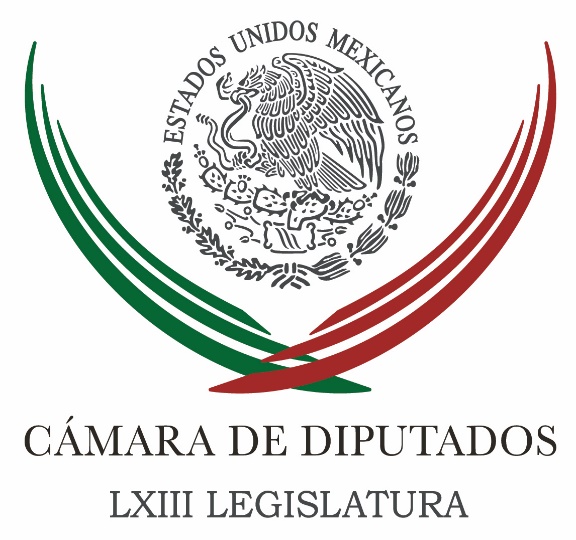 Carpeta InformativaTercer CorteResumen: Después de la elección, hay que cumplir agenda para el extraordinario: Zambrano“Bájele tres rayitas a su soberbia”, pide Zambrano a AnayaTras comicios, pide Peña dejar atrás la polarizaciónSe analizan más recortes al gasto público: VidegarayBanxico seguirá a la Fed para ajustar política: CarstensPRI analiza impugnar seis elecciones a gobernador; una de ellas, VeracruzPRD, PAN y Morena alistan impugnación en OaxacaFiscalía Especializada inicia 396 investigaciones en jornada electoral06 de junio de 2016TEMA(S): Trabajo Legislativo FECHA: 06/06/16HORA: NOTICIERO: Noticias MVSEMISIÓN: Tercer CorteESTACION: InternetGRUPO: MVSDespués de la elección, hay que cumplir agenda para el extraordinario: ZambranoEl presidente de la Mesa Directiva de la Cámara de Diputados, Jesús Zambrano, señaló que el periodo extraordinario de sesiones en el Congreso está a punto de realizarse y los partidos que apostaron a retomar el trabajo parlamentario después de las elecciones, a fin de tener margen de negociación con los temas previstos, como el Partido Revolucionario Institucional (PRI), están obligados a cumplir la agenda pactada.“Pues quienes no quisieron el periodo extraordinario antes de las elecciones le apostaron a que podrían salir avante y poder imponer algunas decisiones, algunas determinaciones en los grandes temas que están ya anunciados que contendrá la agenda del periodo extraordinario de sesiones. Ya está convocado, ya está acordado por la Comisión Permanente”, recalcó.Enfatizó que la Juntas de Coordinación Política de San Lázaro tienen acuerdos unánimes sobre los asuntos a tratar, aunado a que esta misma semana se publicarán formalmente las respectivas convocatorias, por lo que no hay marcha atrás.“Yo ya firmé, prácticamente, estas comunicaciones y en esta misma semana habrán de publicarse las convocatorias respectivas para que la cámaras de Diputados y de Senadores inicien el próximo lunes, dentro de una semana, día 13, el periodo de sesiones extraordinarias”, apuntó.TEMA(S): Trabajo Legislativo FECHA: 06/06/16HORA: 17:28NOTICIERO: Milenio.comEMISIÓN: Tercer CorteESTACION: InternetGRUPO: Milenio“Bájele tres rayitas a su soberbia”, pide Zambrano a AnayaFernando Damián, reportero: El presidente de la Cámara de Diputados, Jesús Zambrano, instó al dirigente nacional del PAN, Ricardo Anaya, a “bajarle tres rayitas” a su soberbia y reconocer la aportación del PRD en los triunfos de las coaliciones electorales en Veracruz, Quintana Roo y Durango.“Yo le diría clara y abiertamente al presidente nacional del PAN, don Ricardo Anaya, ¡bájele una o dos rayitas o tres a la soberbia!; piensa que los triunfos los obtuvieron todos por sí solos, (pero) sin el PRD no se hubiera ganado uno solo de esos tres estados que hoy se ganaron en coalición: el PRD fue factor decisivo y determinante para esas alternancias”, puntualizó.Entrevistado en el Palacio de San Lázaro, Zambrano convocó a construir un amplio frente opositor democrático y progresista para competir en las elecciones presidenciales de 2018, pero sin definir todavía cuáles fuerzas políticas y sociales podrían conformar esa gran coalición.Advirtió asimismo que si el PRI y el Ejecutivo no entienden que la mayoría de los electores reprobó en las urnas el ejercicio del gobierno federal, están condenados a decirle adiós a la Presidencia de la República en 2018.“Si no entienden que la mayoría de la sociedad reprobó el ejercicio del gobierno federal, si no entienden que la mayoría de la sociedad dijo ‘estamos hartos de todo lo que estamos viviendo’, entonces están ya condenándose a que empiecen a decirle adiós a la Presidencia de la República en 2018”, dijo.El legislador perredista expresó además su preocupación por la ineficiencia del Programa de Resultados Electorales Preliminares (PREP) en las doce entidades federativas que eligieron ayer a sus próximos gobernadores.Zambrano urgió al Instituto Nacional Electoral (INE) a rectificar las fallas y errores de esos programas, pues, dijo, el país no puede llegar así a los comicios locales de 2017 y muchos menos a las elecciones presidenciales de 2018.Interrogado sobre los resultados alcanzados por el PRD durante la jornada electoral del domingo, el diputado presidente sostuvo que su partido está vivo y vigente, contra los pronósticos que lo daban por muerto.Desestimó así la votación lograda por Morena en las diversas entidades federativas e incluso en la Ciudad de México, donde el partido de Andrés Manuel López Obrador logró el mayor porcentaje en las urnas, ligeramente por arriba del perredismo.TEMA(S): Trabajo Legislativo FECHA: 06/06/16HORA: 14:58NOTICIERO: El Universal.comEMISIÓN: Tercer CorteESTACION: InternetGRUPO: El UniversalTras comicios, pide Peña dejar atrás la polarizaciónAcabada la jornada electoral, es tiempo de dejar atrás la polarización, el encono y el enfrentamiento para buscar el trabajo en unidad, pidió el presidente, Enrique Peña Nieto.Al participar en la Reunión Nacional de Consejeros 2016, el jefe del Ejecutivo Federal subrayó que trabajará con quienes resultaron electos sin distingo."El gobierno de la República trabajará con las autoridades electas con institucionalidad y sin distingo", dijo.Peña Nieto destacó que las elecciones de ayer fueron un ejemplo de la democracia que se vive en el país.Aseguró que la jornada electoral se desarrolló en un ambiente de orden, tranquilidad y paz, y reconoció a quienes ejercieron su voto y "sobre todo a los miles de ciudadanos que cumplieron con su deber cívico como funcionarios de casilla".Aseveró que mientras hoy en algunos de los que participaron en las elecciones hay alegría por el triunfo, en otros hay tristeza y reflexión, pero llamó a los ganadores a empezar el trabajo en unidad y en equipo en favor de nuestro país.El Presidente mencionó que como gobernantes "debemos escuchar y atender el mensaje de la ciudadanía". Masn/mTEMA(S): Trabajo Legislativo FECHA: 06/06/16HORA: 16:03NOTICIERO: Milenio.comEMISIÓN: Tercer CorteESTACION: InternetGRUPO: MilenioSe analizan más recortes al gasto público: VidegarayCésar Barboza, reportero: En plena coincidencia con el Consejo Coordinador Empresarial (CCE) continuarán los ajustes al gasto público para el presupuesto del próximo año, indicó Luis Videgaray, secretario de Hacienda, en la Reunión Anual de Consejeros de BBVA Bancomer 2016.En su participación, Videgaray indicó que el recorte al gasto público tendrá un efecto en la demanda agregada y por lo tanto disminuirá la actividad económica."Pero mucho más grave sería el efecto sobre el crecimiento económico, algo que los mexicanos aprendimos muy bien en los ochentas, setentas y noventas, de perder la estabilidad", aclaró."No necesariamente coincidimos con la cifra, pero si coincidimos con el objetivo que ha expresado el sector privado de consolidar las finanzas públicas y reducir el déficit por la vía de un ajuste al gasto público", señaló el funcionario en entrevista posterior.La semana pasada, el CCE indicó que se tienen que reducir al menos 300 mil millones de pesos del gasto público para mantener la estabilidad económica, debido a que el crecimiento en el consumo, uno de los principales motores de la economía no es sostenible en el largo plazo.Videgaray recordó que el gobierno ya anunció un recorte presupuestal por 175.1 mil millones de pesos para el presupuesto del próximo año, en el documento de Pre-Criterios de Política Económica 2016, que sirve de base para programar el gasto para el próximo año.Dicho ajuste es adicional al recorte presupuestal anunciado en febrero por 132.3 mil millones de pesos que se implementó al presupuesto de este año."Anunciamos que pondríamos un paquete para el 2017 que incluya un mayor ajuste al gasto y recuperar por primera vez desde 2008 un superávit primario", precisó Videgaray."Hemos de seguir con el ajuste a las finanzas públicas por la vía del gasto y no por la vía del incremento a los impuestos", agregó. (El Milenio.com)TEMA(S): Trabajo Legislativo FECHA: 06/06/16HORA: 15:03NOTICIERO: El Universal.comEMISIÓN: Tercer CorteESTACION: InternetGRUPO: El UniversalBanxico seguirá a la Fed para ajustar política: CarstensLeonor Flores, reportera: México ajustará su tasa de interés siguiendo las acciones del Sistema de la Reserva Federal (Fed), confirmó el gobernador del Banco central, Agustín Carstens, al mencionar que los datos más recientes parecen indicar que Estados Unidos pospondrá su próximo ajuste.“Hay una disposición del Banco de México de ajustar su política monetaria ante las acciones del Fed; ese mundo es el mundo en que estamos y seguiremos enfrentando”, afirmó durante su participación en la Reunión de Nacional de Consejeros de BBVA-Bancomer 2016.Señaló que los comentarios de los miembros del Fed están generando volatilidad. En ese sentido hizo ver que todos los integrantes de la Reserva Federal en Estados Unidos están emitiendo su opinión. Se trata, destacó de 19 miembros y cada uno está emitiendo declaraciones.Mencionó que el viernes pasado, los datos que se publicaron en la Unión Americana, podrían estar indicando que “esperarían un poco más de tiempo para seguir con este proceso de normalización”.Además que estarían esperando también lo que resultaría con el Brexit y esto quizá “haría posponer una o dos reuniones el ajuste”, expresó.De este suceso en donde se votará si el Reino Unido saldrá de la Unión Europea, Carstens consideró que tendría un impacto más diluido sobre México aunque no menos importante.“Lo que haría Brexit es complicaría mucho más el proceso de estabilización de Europa; podría representar un muy mal precedente para otros países, sin duda tendría un impacto sobre el crecimiento económico de la Gran Bretaña y de Europa. Vendría a añadir un factor negativo a un entorno mundial ya de por sí difícil”, apuntó.TEMA(S): Trabajo Legislativo FECHA: 06/06/16HORA: NOTICIERO: Noticias MVSEMISIÓN: Tercer CorteESTACION: InternetGRUPO: MVSPRI analiza impugnar seis elecciones a gobernador; una de ellas, VeracruzRené Cruz González, reportero: El Comité Ejecutivo Nacional (CEN) del PRI informó que se encuentra en la valoración técnica y legal para determinar, conforme a los primeros resultados emitidos por los órganos electorales, la factibilidad de presentar las impugnaciones correspondientes a la elección de gobernador.Indicó que los primeros análisis arrojan que existen elementos cualitativos y cuantitativos que legalmente permitirían impugnar entre 5 y 6 elecciones al cargo de gobernador en los estados de Aguascalientes, Durango, Chihuahua, Veracruz, Quintana Roo, Puebla y/o Tamaulipas.Agregó que atendiendo a cada supuesto previsto en la ley electoral de las entidades analizadas, se considera factible, inicialmente, presentar impugnaciones en los estados de Aguascalientes, Veracruz y en Durango.Indicó que en términos de lo previsto en los procedimientos de cómputo para las elecciones de gobernador, agotará las etapas y los supuestos de desahogo para aquellas votaciones que ameriten el recuento de votos ante los órganos electorales correspondientes.Finalmente, el PRI puntualizó que siendo el partido de la legalidad, todas las acciones que emprenda se sujetarán a ley y a las normas que regulan las etapas post-electorales y será en este marco jurídico en el que conduzcan sus candidatos y militantes.TEMA(S): Trabajo Legislativo FECHA: 06/06/16HORA: 15:56NOTICIERO: El Universal.comEMISIÓN: Tercer CorteESTACION: InternetGRUPO: El UniversalPRD, PAN y Morena alistan impugnación en OaxacaMisael Zavala, reportero: Los partidos Acción Nacional (PAN), de la Revolución Democrática (PRD) y Movimiento Regeneración Nacional (Morena) alistan impugnaciones en tribunales de la elección a gobernador en el estado, tras argumentar que hubo compra y coacción del voto por parte del PRI.En conferencia de prensa por separado, los candidatos del PRD­PAN, José Antonio Estefan Garfias y de Morena, Salomón Jara Cruz, se negaron a reconocer el virtual triunfo de la contienda a gobernador en la que el priísta Alejandro Murat Hinojosa lleva la ventaja según los datos del conteo rápido y el Programa de Resultados Electorales Preliminares (PREP).En su casa de campaña, en un breve mensaje, Estefan Garfias adelantó que contarán acta por acta y el miércoles definirán la ruta legal que seguirán en el proceso electoral."La elección aún no está definida, el PREP señala sólo resultados preliminares, estos no son vinculantes, esperamos a los cómputos distritales y nuestro conteo acta por acta para hacer pronunciamientos, un acta y un voto pueden hacer la diferencia. El miércoles vamos a definir lo que haremos jurídicamente", sostuvo.Los resultados colocan al abanderado del PRD­PAN hasta siete puntos porcentuales por debajo del priísta Alejandro Murat Hinojosa.En tanto, Ángel Ávila, presidente del consejo nacional del PRD, aseguró que existen las condiciones para impugnar la elección en tribunales.Por su parte, el candidato de Morena, Salomón Jara, realizó un evento público para agradecer a los votantes y en especial a la sección 22 de la Coordinadora Nacional de Trabajadores de la Educación (CNTE) por su respaldo durante los últimos días de campaña.En el mitin, el abanderado de Morena, que sorprendió al alcanzar más de 22 puntos porcentuales, se negó también a reconocer el triunfo de la alianza PRI­PVEM-Panal. "Interpondremos un recurso legal por intento de fraude electoral", expuso el candidato.El miércoles será el conteo distrital por parte de las autoridades electorales de Oaxaca.
TEMA(S): Información General FECHA: 06/06/16HORA: 16:01NOTICIERO: Notimex / 20minutos EMISIÓN: Tercer Corte  ESTACION: Online GRUPO: Notimex 0Fiscalía Especializada inicia 396 investigaciones en jornada electoralLa Fiscalía Especializada para la Atención de Delitos Electorales (Fepade) inició 396 investigaciones durante la jornada electoral de ayer domingo en 14 entidades del país. La Procuraduría General de la República (PGR) detalló en un comunicado que con base en el nuevo Sistema de Justicia Penal que ya opera en 12 de las 14 entidades donde hubo comicios, hasta ahora la Fepade tiene reportados 323 números de atención y 53 carpetas de investigación.En Tamaulipas y Baja California, estados que siguen con el régimen penal convencional, se tienen registradas 19 actas circunstanciadas y una averiguación previa, abundó la dependencia. Mediante el sistema de atención Fepadetel se registraron dos mil 97 llamadas telefónicas, de las cuales mil 684 son denuncias de posibles delitos electorales, 376 de orientación, 30 quejas y siete sobre alguna consulta referente a la jornada electoral.En cuanto a Fepadenet, se recibieron 686 correos electrónicos, distribuidos de la siguiente manera: 672 sobre denuncias, nueve de orientación y cinco quejas.Los sistemas de atención ciudadana de la Fiscalía Especializada registraron, a su vez, 25 por ciento de incremento en la atención a llamadas y correos electrónicos de la ciudadanía respecto a la elección federal de 2015. /gh/m